Saturday, March 28, 2020
Seating Limited
The online order form is at the bottom of this page.Receive $25.00 discount on packages 3, if paid by March 10, 2020Credit Card:: Visa, Master Card, American Express, Other (Circle One)Make checks and money orders payable to:
Black Writer's on Tour
1425 W. Manchester Ave., Suite B.
Los Angeles, CA 90047Online Order Form  Pay on-line go to www.blackwritersontour.com___Package #1	$ 50.00 one seminar___Package #2$75.00 for two seminars___
Package #3         $$100.00 All Day Pass For All Seminars All major credit cards accepted.Register early, seating is limited.Name: _______________________________________________________Name: _______________________________________________________Name: _______________________________________________________Name: _______________________________________________________Name: _______________________________________________________Please PrintCard Number: __________________________Card Number: __________________________Expiration Date: __________________Expiration Date: __________________Expiration Date: __________________Cardholder Signature: ___________________________________________________Cardholder Signature: ___________________________________________________Cardholder Signature: ___________________________________________________Cardholder Signature: ___________________________________________________Cardholder Signature: ___________________________________________________BWOT Account Representative: ______________________BWOT Account Representative: ______________________BWOT Account Representative: ______________________BWOT Account Representative: ______________________Date: _____________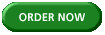 Package #1	$  50.00 one seminarPackage #2$75.00 Two SeminarsPackage #3$100.00 pass for all seminars 